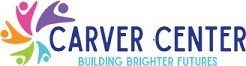 BOARD OF DIRECTORS MEETING Monday, March 6, 20237:00 – 8:30pm A G E N D A Call to Order/Welcome  	Yvette Hammel			7:00 – 7:05pm Approval of the Minutes		Stephen O’Connor			7:05 – 7:10pm CEO Report/Strategic		Anne Bradner			7:10 – 7:20pmPlanningNominations Update		Alisa Holland		 	7:20 – 7:30pmFinance & Facilities Update	Eileen Cheigh Nakamura		7:30 – 7:45pmAdvancement & Benefit   	Claire Steinberg and   	7:45 – 8:05pm Update 				John Overbay Program & Scholarship		Daniel Bonnet, Sue DeStaebler 8:05 – 8:30pmUpdate 				and Laura IversonAdjournment         					8:30pm Next Board Meeting: Wednesday, May 10, 2023 at Carver Center 